MONDAY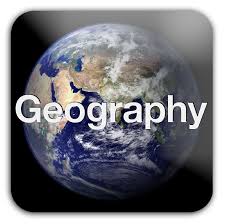 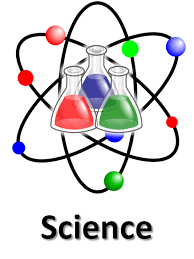 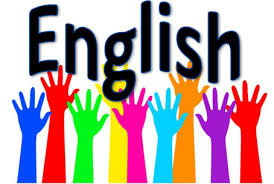 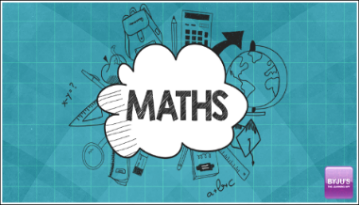 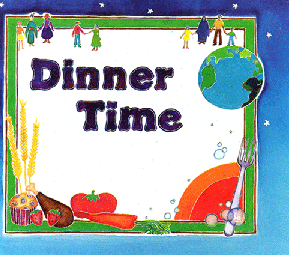 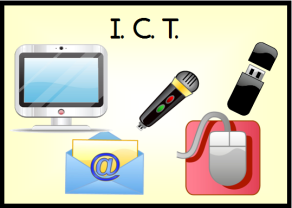 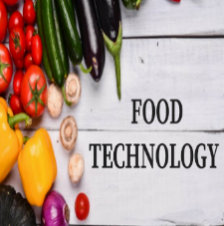 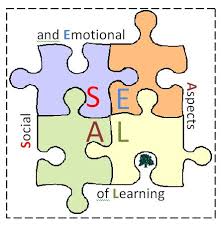 TUESDAY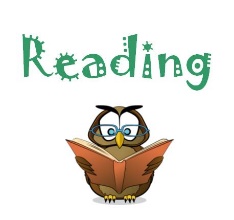 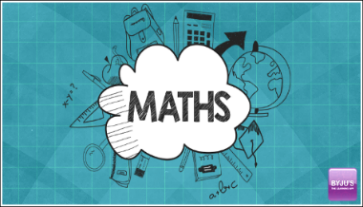 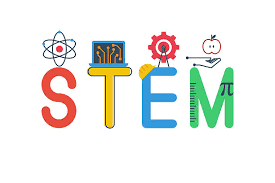 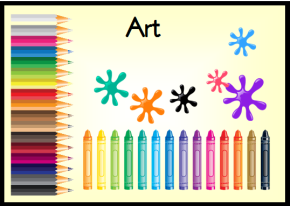 WEDNESDAY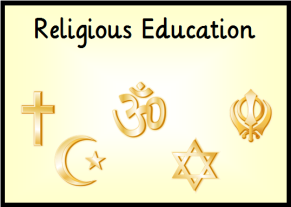 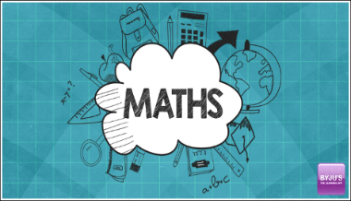 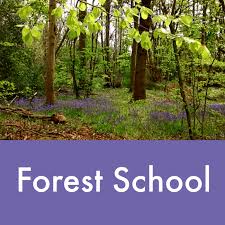 THURSDAY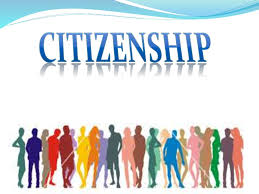 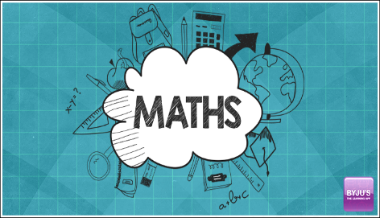 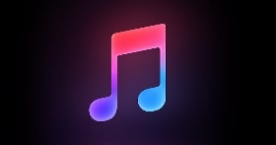 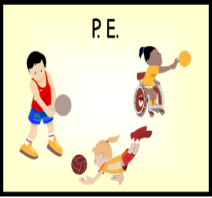 FRIDAY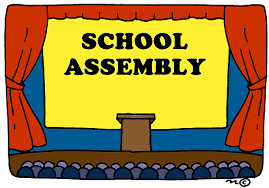 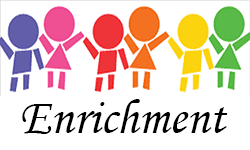 